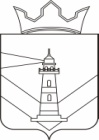 Администрация Краснослудского сельского поселения Добрянского муниципального районаПермского краяРАСПОРЯЖЕНИЕд. Залесная16.05.2017                                                                                                        № 2-рО предоставлении субсидии из бюджета Краснослудского сельского поселения по результатам конкурсного отбораВ соответствии со статьей 14 Федерального закона от 06.10.2003 № 131-ФЗ «Об общих принципах организации местного самоуправления в Российской Федерации», со статьей 78 Бюджетного кодекса Российской Федерации, в соответствии с постановлением администрации от 26.04.2017 № 54 «Об утверждении Порядка предоставления субсидии из бюджета Краснослудского сельского поселения в целях возмещения части затрат, недополученных доходов  при предъявляемом  тарифе по сбору, вывозу и утилизации ТКО (твердых коммунальных отходов) с территории Краснослудского  сельского поселения, Осуществить предоставление субсидии по результатам конкурсного отбора юридических лиц (за исключением государственных (муниципальных) учреждений), индивидуальных предпринимателей, выполняющих сбор, вывоз и утилизацию ТКО (твердых коммунальных отходов)  с территории  Краснослудского сельского поселения – ООО «Гарант», как единственному участнику отбора (протокол отбора № 1 от 15.05.2017).2. Заключить соглашение о предоставлении субсидии с единственным участником отбора в срок, определенный постановлением администрации от 26.04.2017 № 54 «Об утверждении Порядка предоставления субсидии из бюджета Краснослудского сельского поселения в целях возмещения части затрат, недополученных доходов  при предъявляемом  тарифе по сбору, вывозу и утилизации ТКО (твердых коммунальных отходов)  с территории Краснослудского  сельского поселения.  3. Разместить данное распоряжение и протокол отбора № 1 от 15.05.2017 на сайте администрации http://dobryanka-city.ru/krasnosludskoe.Глава поселения                                                                         Е.В. Соснина